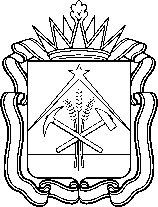 МИНИСТЕРСТВО ПРИРОДНЫХ РЕСУРСОВ И ЭКОЛОГИИ      КУЗБАССАПРИКАЗ«___» _____________ 2021 г. № _____                                                                         г. КемеровоО внесении изменений в приказ от 08.10.2021 № 134«Об утверждении нормативных затрат на обеспечение функций Министерства природных ресурсов и экологии Кузбасса и подведомственного Государственного казенного учреждения «Комитет охраны окружающей среды Кузбасса»В соответствии с частью 5 статьи 19 Федерального закона от 05.04.2013 
№ 44-ФЗ «О контрактной системе в сфере закупок товаров, работ, услуг для 
обеспечения государственных и муниципальных нужд», постановлением Коллегии Администрации Кемеровской области от 21.03.2016 № 77                      «Об утверждении требований к порядку разработки и принятия правовых актов о нормировании в сфере закупок для обеспечения государственных нужд Кемеровской области, содержанию указанных актов и обеспечению их исполнения», постановлением Коллегии Администрации Кемеровской области от 21.03.2016 № 86 «О порядке определения нормативных затрат на обеспечение функций государственных органов Кемеровской области, их территориальных органов, в том числе подведомственных им казенных учреждений, Территориального фонда обязательного медицинского страхования Кемеровской области», приказываю: 1. Внести в приказ Министерства природных ресурсов и экологии Кузбасса (далее – министерство) от 08.10.2021 № 134 «Об утверждении нормативных затрат» (далее – Приказ) изменения, изложив Приложение              № 26 к Приказу в новой редакции согласно Приложению к настоящему приказу. 2. Главному специалисту отдела охраны окружающей среды и экологической экспертизы министерства Цыганковой М.А. обеспечить размещение настоящего приказа на официальном сайте министерства: kuzbasseco.ru.3. Консультанту-юрисконсульту сектора правового обеспечения и организации закупок министерства Мальцевой К.В. в течение 7 рабочих дней обеспечить:- размещение настоящего приказа в единой информационной системе государственных закупок: govzakupki.ru;- направление настоящего приказа в электронной форме в департамент контрактной системы Кузбасса.4. Настоящий приказ вступает в силу с момента подписания.5. Контроль за исполнением настоящего приказа оставляю за собой.Министр природных ресурсов       и экологии Кузбасса 			                                     С.В. Высоцкий                                                                      Приложение                                                                      к приказу Министерства природных ресурсов и экологии Кузбассаот «___» ____________2021 №  ___«Приложение № 26                                                                                           к нормативным затратам, утвержденным                                                          приказом Министерства природных ресурсов и экологии Кузбасса                                                                          от «08» октября 2021 г. № 134.»№п/пНаименованиеЕд.изм.КоличествоЦена приоб-ретения (за ед.), руб.1Автокарандаш0,5 ммштукане более 1 штуки 1 раз в 2 года в расчете на 1 работника учреждения,  не более 1 штуки 1 раз в 2 года в расчете на 1 работника министерства1502Антистеплерштукане более 1 штуки из расчета на 1 работника учреждения,  не более 1 штуки из расчета на 1 работника министерства, по необходимости1003Архивный короб, гофрокартонштукане более 20 штук в расчете на учреждение, не более 15 штук в расчете на министерство, по необходимости1504Архивный короб, бумвинилштукане более 20 штук в расчете на учреждение, не более 15 штук в расчете на министерство, по необходимости2505Архивный короб 17 см с крышкой на завязкахштукане более 10 штук в расчете на министерство, по необходимости4506Бумага А4пачкане более 12 пачек ежегодно в расчете на 1 работника учреждения, не более 12 пачек ежегодно в расчете на 1 работника министерства3507Бумага А3штукане более 2 пачек в расчете на учреждение, не более 3 пачек в расчете на министерство, ежегодно8008Бумага для факсарулонне более 10 рулонов  в расчете на учреждение, не более 15 рулонов в расчете на министерство, ежегодно909Блок для записей (бумага для записей/блок-кубик) самоклеющийся штукане более 40 штук в расчете на учреждение, не более 40 штук в расчете на министерство, ежегодно15010Блок для записей (бумага для заметок/ блок-кубик), непроклеенный, длиной от 70 мм до 90 мм 100 л/упак, белый, плотная бумагаупаковкане более 30 штук в расчете на учреждение, не более 35 штук в расчете на министерство, ежегодно12011Блок для записей (бумага для заметок/ блок-кубик), непроклеенный, длиной от 70 мм до 90 мм 100 л/упак, цветнойупаковкане более 30 штук в расчете на учреждение, не более 35 штук в расчете на министерство, ежегодно15012Блокнот А5штукане более 5 штук в расчете на учреждение, 5 штук в расчете на министерство, ежегодно15013Брошюра для записиштукане более 15 штук в расчете на учреждение, не более 10 штук в расчете на министерство, по необходимости5014Грифели/стержни для автокарандашей, не менее 12 шт./ упак.упаковкане более 150 упаковка в расчете на учреждение, не более 100 упаковка в расчете на министерство, по необходимости5015Ежедневникштукане более 1 штуки ежегодно в расчете на 1 работника 1 группы должностей учреждения,  не более 1 штуки ежегодно в расчете на 1 работника 1 и 2 группы должностей министерства50016Игла толстая для сшивания документовштукане более 1 штуки в расчете на учреждение, не более 1 штуки в расчете на министерство, по необходимости8017Зажим для бумаг, 12 шт./упак.упаковкане более 100 упаковок в расчете учреждение, не более 100 упаковок в расчете на министерство, ежегодно30018Закладки самоклеющиеся, 5 цветов/упак., пластиковыеупаковкане более 25 упаковок в расчете на учреждение, не более 45 упаковок в расчете на министерство, ежегодно10019Клей-карандашштукане более 40 штук  в расчете на учреждение, не более 60 штук в расчете на министерство, ежегодно12020Клей силикатныйштукане более 15 штук в расчете на учреждение, не более 10 штук в расчете на министерство, по необходимости5021Клей канцелярский жидкийштукане более 3 штук в расчете на учреждение, не более 2 штук в расчете на министерство, ежегодно6022Клей ПФА с дозатором/с кисточкойштукане более 5 штук в расчете на учреждение, не более 5 штук в расчете на министерство, по необходимости5023Корректирующая штрих-бумага (лента)/ корректор ленточный, 8мштукане более 10 штук в расчете на учреждение, не более 45 штук в расчете на министерство, ежегодно12024Корректор с кисточкой спиртовой/ водный штукане более 10 штук в расчете на учреждение, не более 15 штук в расчете на министерство, ежегодно10025Книга учеташтукане более 2 штук в расчете на учреждение20026Карандаш ч/графитштукане более 30 штук  в расчете на учреждение, не более 45 штук в расчете на министерство, ежегодно3027Клейкая двусторонняя ленташтукане более 2 штук в расчете на учреждение, 2 штук в расчете на министерство, ежегодно20028Конференц-сумка для документовштукане более 1 штуки в расчете на учреждение, не более 1 штуки в расчете на министерство, по необходимости60029Кнопки канцелярскиеупаковкане более 4 упаковок из расчета на 8 работников учреждения,  не более 4 упаковок из расчета на 8 работников министерства, по необходимости5030Конверт бумажный для отправки  корреспонденцииштукане более 40 штук в расчете на учреждение, не более 8 000 штук в расчете на министерство1531Ластикштукане более 40 штук в расчете на учреждение, не более 30 штук в расчете на министерство, ежегодно5032Линейка 20 смштукане более 5 штук в расчете на учреждение, не более 5 штук в расчете на министерство, ежегодно8033Линейка 30 смштукане более 3 штук в расчете на учреждение, не более 3 штук в расчете на министерство, ежегодно10034Линейка 50 см штукане более 2 штук на учреждение и 3 штук в расчете на министерство, 1 раз в три года13035Мультифоры А4 100шт/упак.упаковкане более 25 упаковок в расчете на учреждение, не более 45 упаковок в расчете на министерство, ежегодно35036Маркер-краска, белыйштукане более 1 штуки ежегодно в расчете на учреждение, не более 1 штуки 1 раз в 2 года в расчете на министерство15037Маркер перманентныйштукане более 10 штук  в расчете на учреждение, не более 5 штук  в расчете на министерство, ежегодно15038Ножницы офисные, до 175 ммштукане более 10 штук в расчете на учреждение, не более 10 штук в расчете на министерство, по необходимости20039Ножницы офисные, от 175 ммштукане более 10 штук в расчете на учреждение/министерство, по необходимости30040Нож канцелярскийштукане более 1 штуки из расчета на 1 работника учреждения, не более 1 штуки из расчета 1 работника на министерство, по необходимости6041Нить для сшивания документов, лавсановаяКатушка/бобина/ штукане более 10 катушек/бобин/штук расчете на учреждение, не более 5 катушек/бобин/штук наминистерство, ежегодно40042Папка для бумаг с завязками, картонштукане более 70 штук в расчете на учреждение, не более 40 штук в расчете на министерство, ежегодно5043Папка-конверт с кнопкой непрозрачная А4штукане более 10 штук в расчете на учреждение, не более 10 штук в расчете на министерство, ежегодно10044Папка - скоросшиватель пластиковая, мягкаяштукане более 70 штук в расчете на учреждение, не более 70 штук в расчете на министерство, ежегодно5045Папка-уголок пластикштукане более 70 штук в расчете на учреждение, не более 70 штук в расчете на министерство, ежегодно5046Папка на резинках, объемнаяштукане более 15 штук в расчете на учреждение, не более 15 штук в расчете на министерство, ежегодно18047Папка с мультифорами  100 страницштукане более 5 штук в расчете на учреждение, не более 5 штук в расчете на министерство, ежегодно28048Папка с мультифорами  30-40 страницштукане более 10 штук в расчете на учреждение, не более 10 штук в расчете на министерство, ежегодно15049Папка- скоросшиватель бумажный без механизма штукане более 100 штук в расчете на учреждение, 100 штук в расчете на министерство, ежегодно3050Папка- скоросшиватель бумажный с механизмаштукане более 300 штук в расчете на учреждение, 450 штук в расчете на министерство, ежегодно5051Папка-регистратор ширина от 50мм до 55 ммштукане более 40 штук в расчете на учреждение, не более 80 штук в расчете на министерство, ежегодно35052Папка -регистратор  ширина от 70 мм до 80 ммштукане более 40 штук в расчете на учреждение, не более 80 штук в расчете на министерство, ежегодно35053Папка-скоросшиватель с пружинным зажимомштукане более 10 штук в расчете на учреждение, не более 20 штук в расчете на министерство, ежегодно25054Папка из кожзаменителя на молнииштукане более 1 штук в расчете на учреждение, 1 штук в расчете на министерство, по необходимости2 00055Папка планшет с прижимом и крышкойштукане более 7 штук в расчете на учреждение25056Папка для бумаг архивная, бокс 07 смштукане более 50 штук в расчете на учреждение, не более 40 штук в расчете на министерство, по необходимости9557Папка для переплета с гребешками 10 мм на завязкахштукане более 100 штук в расчете на учреждение, не более 100 штук в расчете на министерство, по необходимости27558Папка для отчетов с гребешками, 15 мм на завязкахштукане более 100 штук в расчете на учреждение, не более 100 штук в расчете на министерство, по необходимости27559Подставка для бумаг горизонтальнаяштукане более 1 штук из расчета на 1 работника учреждения,  не более 1 штук из расчета на 1 работника министерства, по необходимости50060Подставка для бумаг вертикальнаяштукане более 1 штуки из расчета на 1 сотрудника учреждения,   не более 1 штуки из расчета на 1 сотрудника министерства, по необходимости50061Пакет из полиэтилена для отправки  корреспонденцииштукане более 15 штук в расчете на учреждение, не более 150 штук в расчете на министерство, ежегодно12062Планингштукане более 1 штуки в расчете на учреждение, не более 2 штуки в расчете на министерство, ежегодно35063Ручка гелевая, синяяштукане более 3 штук из расчета на 1 работника учреждения,  не более 3 штук из расчета на 1 работника министерства, ежегодно8064Ручка гелевая, черная /краснаяштукане более 2 штук из расчета на 1 работника учреждения,  не более 2 штук из расчета на 1 работника министерства, по необходимости8065Ручка шариковая штукане более 3 штук в расчете на учреждение, не более 3 штук в расчете на министерство, 1 раз в два года, для работников 1 группы должностей45066Ручка шариковая, синяя, 0,5-0,7 ммштукане более 2 штук  ежегодно в расчете на 1 работника учреждения/министерства8067Ручка шариковая, масляная, синяя, 0,5-0,7 ммштукане более 2 штук  в расчете на 1 работника учреждения,  не более 2 штук  в расчете на 1 работника министерства8068Ручка шариковая, черная, 0,5-0,7 ммштукане более 1 штуки из расчета на 1 работника учреждения,  не более 1 штуки из расчета на 1 работника учреждения министерства, ежегодно8069Скотч, шириной от 45 мм до 55 мм, прозрачныйштукане более 1 штуки из расчета на 1 работника учреждения,  не более 1 штуки из расчета на 1 работника министерства, ежегодно20070Скотч, ширина от 10 мм до 25 мм, прозрачныйштукане более 1 штуки из расчета на 1 работника учреждения,  не более 1 штуки из расчета на 1 работника министерства, ежегодно4071Скрепки 28 мм, цветные, винил, от 50 до 100 шт/упакупаковкане более 2 упаковок из расчета на 1 работника учреждения,  не более 2 упаковок из расчета на 1 работника министерства, ежегодно10072Скрепки 50 мм, от 50 до 100 шт/упакупаковкане более 2 упаковок из расчета на 1 работника учреждения,  не более 2 упаковок из расчета на 1 работника министерства, ежегодно10073Стержень, синийштукане более 6 штук из расчета на 1 работника учреждения,  не более 6 штук из расчета на 1 работника министерства, ежегодно2074Стержень микрографический от 10 до 20шт/упакупаковкане более 3 упаковок в расчете на учреждение, не более 3 упаковок в расчете на министерство, ежегодно10075Скобы к степлеру № 10, 1000 шт/упакупаковкане более 1 упаковки из расчета на 1 работника учреждения,  не более 45 упаковок в расчете на министерство, ежегодно6576Скобы к степлеру № 24, 1000 шт/упакупаковкане более 1 упаковки из расчета на 1 работника учреждения,  не более 45 упаковок в расчете на министерство, ежегодно6577Степлер № 10штукане более 1 штуки из расчета на 1 работника учреждения,  не более 1 штуки  из расчета на 1 работника министерства, по необходимости25078Степлер № 10, металлическийштукане более 1 штуки из расчета на 1 работника учреждения,   не более 1 штуки  из расчета на 1 работника министерства, по необходимости37079Степлер № 24штукане более 1 штуки  из расчета на 1 работника учреждения,  не более 1 штуки  из расчета на 1 работника министерства, по необходимости30080Степлер № 24, металлическийштукане более 1 штуки  из расчета на 1 работника учреждения,  не более 1 штуки  из расчета на 1 работника  министерства, по необходимости45081Скобы к степлеру № 23/13, 1000 шт/упупаковкане более 1 упаковки в расчете на 1 работника учреждения,   не более 1 упаковки в расчете на 1 работника министерства, по необходимости20082Скобы к степлеру № 23/23, 1000 шт/упакупаковкане более 1 упаковки в расчете на учреждение, не более 10 упаковок в расчете на министерство, по необходимости35083Степлер № 23/13 (100 л)штукане более 1  штуки в расчете на учреждение, не более 1 штуки в расчете на министерство, по необходимости1 00084Степлер № 23/6-23/23 (200-250 л)штукане более 1  штуки в расчете на учреждение, не более 1  штуки в расчете на министерство, 1 раз в 2 года2 00085Точилкаштукане более 1 штуки в расчете на 1 работника учреждения/ министерства, по необходимости4086Текстмаркерштукане более 25 штук  в расчете на учреждение, не более 35 штук  в расчете на министерство, ежегодно15087Тетрадь 48 л.штукане более 20 штук  в расчете на учреждение, не более 5 штук  в расчете на министерство, ежегодно5088Шпагат в рулонах синтетическийштукане более 20 штук ежегодно в расчете на учреждение20089Штамп самонаборный, 4-5 строкштукане более 6 штук  в расчете на учреждение, не более 6 штук в расчете на министерство, по необходимости2 00090Штемпельная краскаштукане более 3 штук в расчете на учреждение, не более 3 штук в расчете на министерство, ежегодно26091Штемпельная подушкаштукане более 10 штук в расчете на учреждение, не более 10 штук в расчете на министерство, по необходимости20092Сменная штемпельная подушкаштукане более 10 штук в расчете на учреждение, не более 10 штук в расчете на министерство, по необходимости350